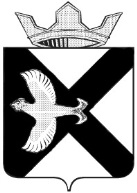 АДМИНИСТРАЦИЯМУНИЦИПАЛЬНОГО ОБРАЗОВАНИЯ ПОСЕЛОК БОРОВСКИЙРАСПОРЯЖЕНИЕ3 июня 2019 г.							                  №  205рп. БоровскийТюменского муниципального районаВ соответствии с Трудовым кодексом Российской Федерации, Федеральным законом от 01.04.2019 № 48-ФЗ «О внесении изменений в Федеральный закон «Об индивидуальном (персонифицированном) учете в системе обязательного пенсионного страхования» и отдельные законодательные акты Российской Федерации», руководствуясь статьей 34 Устава муниципального образования поселок Боровский: 1. Внести в приложение к распоряжению администрации муниципального образования поселок Боровский от 15.02.2017 № 55 «Об утверждении правил внутреннего трудового распорядка в Администрации муниципального образования поселок Боровский» (с изменениями от 07.03.2017 №78, 29.08.2018 №325, 03.10.2018  №366) (далее – распоряжение) следующие изменения: 1.1. Подпункт «в» пункта 2.2 раздела 2 приложения к распоряжению дополнить словами «при заключении трудового договора впервые трудовая книжка оформляется работодателем, в случае, если на лицо, поступающее на работу впервые, не был открыт индивидуальный лицевой счет, работодателем представляются в соответствующий территориальный орган Пенсионного фонда Российской Федерации сведения, необходимые для регистрации указанного лица в системе индивидуального (персонифицированного) учета».1.2. В подпункте «д» пункта 2.2 раздела 2 приложения к распоряжению слова «страховое свидетельство обязательного пенсионного страхования» заменить словами «документ, подтверждающий регистрацию в системе индивидуального (персонифицированного) учета, в том числе в форме электронного документа».2.	Настоящее распоряжение вступает в силу после подписания и распространяет свое действие на правоотношения, возникшие с 01.04.2019 года.Глава муниципального образования						С.В. СычеваО внесении изменений в распоряжение администрации муниципального образования поселок Боровский от 15.02.2017 № 55 «Об утверждении правил внутреннего трудового распорядка в Администрации муниципального образования поселок Боровский» (с изменениями от 07.03.2017 №78, 29.08.2018 №325, 03.10.2018  №366)